Third GradeSummer Reading & MathleticsWelcome to Third Grade!! There are many fun activities planned for next year. To get started, please pick one book to read from the list below. Complete the tic-tac-toe reading activities based on the book that you choose. This is due on the first day of school.Summer Mathletics – see attached flyer.If you lose your password please email kdeangelis@stpiusschool.org and it will be sent to you.Charlotte’s Web, E.B. White The Trumpet of the Swan, E.B. WhiteThe BFG, Roald DahlBecause of Winn-Dixie, Kate DiCamilloFrom the Mixed-Up Files of Mrs. Basil E. Frankweiler, E.L. KonigsburgJames and the Giant Peach, Roald Dahl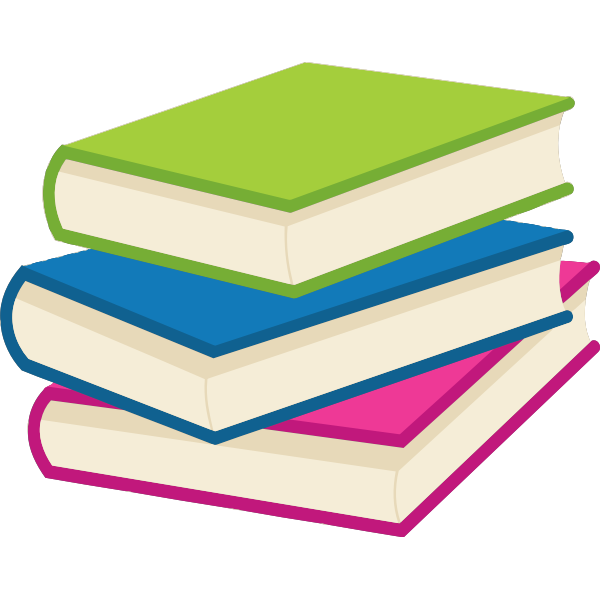 The Penderwicks, Jeanne BirdsallThe Lemonade War By Jaqueline DavisWalking the Road to Freedom, Jeri FerrisMr. Popper’s Penguins, Richard AtwaterFlat Stanley, Jeff BrownHave a great summer and I can’t wait to see you in the fall!Mrs. DeAngelisTic-Tac-Toe Book ActivitiesUse this grid to choose 3 activities for your book. Circle your 3 choices. Be sure to put the title of the book and your name on each activity you complete. Return this sheet with your 3 activities. Write a letter to one of the characters in the book. Discuss at least three events from the book in your letter.Summarize your favorite part of this book and explain why it is your favorite part. Include an illustration. Fold a piece of paper so that there are 4 sections. Label the sections: Main character, Setting, Plot, and My Opinion. Write 2-3 sentences in each section. Create a drawing of 3 meaningful scenes from the book. Explain why these scenes were important events in the story. Make a collage with a mix of images and text. Must connect to the characters, setting, and plot. Make a diorama or poster that depicts a major scene in the book. Must include characters, setting, and plot. *poster can be printer paper sizeWrite a review of the book. Explain your favorite and least favorite parts of the plot, characters, ending, etc...Write a letter to the author of the book telling him or her how you felt about the book. Ask at least 3 questions about the book. Pretend you are going to join the main character in the story for a day. Write a journal entry about the day. Illustrate your entry. 